БОЙОРОК                                                                      РАСПОРЯЖЕНИЕ«24» сентябрь 2019 й.                         № 18                     «24» сентября 2019 г.О проведении инвентаризацииВ соответствии с порядком, установленным Федеральным законом от 06.12.2011 г. № 402-ФЗ «О бухгалтерском учете», инструкцией по бухгалтерскому учету, утвержденный приказом МФ РФ от 06.12.2010 г. №162н и в целях обеспечения учета и отчетности: 1. Провести инвентаризацию имущества, по состоянию на 01 октября  2019 года.2. Для проведения инвентаризации основных средств и материальных запасов, находящихся на балансе и числящихся на забалансовых счетах бюджетного учета у материально ответственного лица Ханова З. З. назначить рабочую инвентаризационную комиссию в составе:Председатель комиссии: Директор - гл. бухгалтер МБУ ЦБ сельских поселений                                                                                                          Сафин Р.М.        Члены комиссии: Управляющий делами                                Хайдаршин З.Ф.                               Специалист 1 категории                            Тимиргазина Ф.Р.                               Бухгалтер                                                     Адиева Л. Д. 3. К инвентаризации приступить 1 октября 2019 года и окончить                                 20 октября 2019 года. Материалы по результатам инвентаризации сдать в МБУ ЦБ сельских поселений МР Янаульский р-н РБ не позднее 25 октября 2019 года.4. Адиевой Лидие Дмитриевне проверить и сопоставить данные инвентаризационных  описей  с данными бухгалтерского учета и до 1 ноября 2019 года подготовить предложения по отражению в учете результатов инвентаризации.5. Результаты инвентаризации отразить в бухгалтерском учете до 30 ноября  2019 года.6. Материально ответственным лицам до начала инвентаризации проверить наличие и состояние объектов основных средств и материальных запасов по местам их хранения,  представить в комиссию расписку в том, что все поступившие основные средства и материальные ценности оприходованы, выбывшие – списаны, все первичные документы по ним сданы в МБУ ЦБ сельских поселений МР Янаульский район Республики Башкортостан.7. Контроль за исполнением распоряжения оставляю за собой.Глава сельского поселения                                                            З.З.Ханов   БАШKОРТОСТАН  РЕСПУБЛИКАHЫЯNАУЫЛ  РАЙОНЫ МУНИЦИПАЛЬ РАЙОНЫНЫN БАЙFУЖА  АУЫЛ СОВЕТЫ АУЫЛ БИЛEМEHЕ  ХАКИМИEТЕ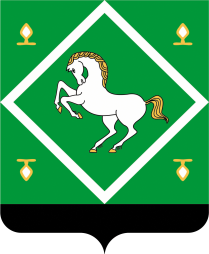 Администрация сельского поселения байгузинский сельсовет МУНИЦИПАЛЬНОГО  районаЯНАУЛЬСКИЙ РАЙОН РеспубликИ Башкортостан 